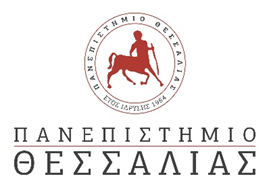 ΚΑΤΑΧΩΡΙΣΤΕΑ ΣΤΟ ΚΗΜΔΗΣΓΕΝΙΚΗ Δ/ΝΣΗ ΔΙΟΙΚΗΤΙΚΗΣ ΥΠΟΣΤΗΡΙΞΗΣ                   ΔΙΕΥΘΥΝΣΗ ΟΙΚΟΝΟΜΙΚΗΣ ΔΙΑΧΕΙΡΙΣΗΣΤΜΗΜΑ ΠΡΟΜΗΘΕΙΩΝ δ/νση ηλ. ταχ/μείου: promith@uth.grΠληροφορίες: Μ.ΒαλιανάτουΤηλ.: 24210-74648Αρ .πρωτ.: 16750/23/ΓΠ                                                                       				Βόλος, 18-07-2023   ΠΡΟΣΚάθε ενδιαφερόμενο οικονομικό φορέα ΠΡΟΣΚΛΗΣΗ ΕΚΔΗΛΩΣΗΣ ΕΝΔΙΑΦΕΡΟΝΤΟΣΟ Αντιπρύτανης Οικονομικών και ηλεκτρονικής διακυβέρνησης του Πανεπιστημίου Θεσσαλίας  έχοντας υπόψη:Το με αριθμ. Πρωτ. 16649/23/ΓΠ/18-07-2023 με ΑΔΑΜ: 23REQ013105951 Πρωτογενές αίτημα του Πρύτανη του Πανεπιστημίου Θεσσαλίας για τη σκοπιμότητα της δαπάνης.Τη με αρ. πρωτ.: 16703/23/ΓΠ/18-07-2023, ΑΔΑ: ΡΞΧ0469Β7Ξ-00Δ απόφαση έγκρισης δαπάνηςΤη με αρ. πρωτ.: 16749/23/ΓΠ/18-07-2023, Α/Α 621 ΑΔΑ: Ψ4ΘΡ469Β7Ξ-8ΛΜ ΑΔΑΜ: 23REQ013107082 απόφαση ανάληψης υποχρέωσης.Τον ν. 4412/2016 (Α' 147) «Δημόσιες Συμβάσεις Έργων, Προμηθειών και Υπηρεσιών (προσαρμογή στις Οδηγίες 2014/24/ ΕΕ και 2014/25/ΕΕ)» και τροποποιήσεων αυτού όπως ισχύουν και ειδικότερα τις διατάξεις του άρθρου 118, όπως αντικαταστάθηκε από την παρ. 50 του ν. 4782/2021.Το N. 4589/2019 (ΦΕΚ 13/τχ Α΄/29-1-2019) «Συνέργειες Εθνικού και Καποδιστριακού Πανεπιστημίου Αθηνών, Γεωπονικού Πανεπιστημίου Αθηνών, Πανεπιστημίου Θεσσαλίας με τα Τ.Ε.Ι. Θεσσαλίας και Στερεάς Ελλάδας, Παλλημνιακό Ταμείο και άλλες διατάξεις».Το Ν. 4782/21 (τ. Α΄/36/9-3-2021) 36 «Εκσυγχρονισμός, απλοποίηση και αναμόρφωση του ρυθμιστικού πλαισίου των δημοσίων συμβάσεων ειδικότερες ρυθμίσεις προμηθειών στους τομείς της άμυνας και της ασφάλειας και άλλες  διατάξεις για την ανάπτυξη, τις υποδομές και την υγεία» και ειδικότερα τα άρθρα 6, 50, 53 και 55.Την επιτακτική ανάγκη για την  μετακίνηση φοιτητών  του Τμήματος ΔΕΞΥΣ, για το χρονικό διάστημα από τη Δευτέρα 24/7/2023 έως 12/8/2023 στο πλαίσιο της πρακτικής άσκησης του 6ου και 8ου εξαμήνου.Το γεγονός ότι το ύψος της δαπάνης είναι εντός του διαθέσιμου ποσοστού της πίστωσης.πρόκειται να προβείΣε  δαπάνη συνολικού  τριών χιλιάδων οκτακοσίων είκοσι τρία ευρώ (3.823,00€) χωρίς ΦΠΑ και τεσσάρων χιλιάδων τριακοσίων είκοσι ευρώ (4.320,00€) συμπεριλαμβανομένου Φ.Π.Α. 13%,  για  την μετακίνηση φοιτητών  του Τμήματος ΔΕΞΥΣ, για το χρονικό διάστημα από τη Δευτέρα 24/7/2023 έως 12/8/2023 στο πλαίσιο της πρακτικής άσκησης του 6ου και 8ου εξαμήνου.Η παροχή υπηρεσιών θα πραγματοποιηθεί με τη διαδικασία της απευθείας ανάθεσης  μετά  από  πρόσκληση, σύμφωνα με τις διατάξεις του άρθρου 118 του ν.4412/2016, όπως τροποποιήθηκε και ισχύει (άρθρα 50 και 53 Ν. 4782/2021) και με κριτήριο ανάθεσης την πλέον συμφέρουσα από οικονομική άποψη προσφορά βάσει τιμής (χαμηλότερη). Η δαπάνη βαρύνει τον τακτικό προϋπολογισμό του οικονομικού έτους 2023 και ειδικότερα τον ΚΑΕ 0828.ΑΠΕΥΘΥΝΕΙΠρόσκληση Σε κάθε ενδιαφερόμενο οικονομικό φορέα για δαπάνη συνολικού ποσού τριών χιλιάδων οκτακοσίων είκοσι τρία ευρώ (3.823,00€) χωρίς ΦΠΑ και τεσσάρων χιλιάδων τριακοσίων είκοσι ευρώ (4.320,00€) συμπεριλαμβανομένου Φ.Π.Α. 13%,  για  την μετακίνηση φοιτητών  του Τμήματος ΔΕΞΥΣ, για το χρονικό διάστημα από τη Δευτέρα 24/7/2023 έως 12/8/2023 στο πλαίσιο της πρακτικής άσκησης του 6ου και 8ου εξαμήνου όπως περιγράφεται στον κάτωθι πίνακα :Η Γεωγραφική Περιοχή της σύμβασης, βάσει της κοινής Ονοματολογίας των Εδαφικών Στατιστικών Μονάδων (Nomenclature of territorial units for statistics-NUTS) του τόπου παράδοσης είναι: Θεσσαλία EL61-Θεσσαλία.Η ζητούμενη υπηρεσία κατατάσσεται στον κάτωθι Κωδικό: 60172000-4 (Ενοικίαση λεωφορείων και πούλμαν με οδηγό), βάσει του Καταλόγου Κοινής Ονοματολογίας Προϊόντων και Υπηρεσιών της Ε.Ε. (Common Procurement Vocabulary codes-CPV)Ο οικονομικός φορέας  θα υποβάλλει οικονομική προσφορά σύμφωνα με το υπόδειγμα και την Τεχνική Έκθεση.Υπάρχουν συγκεκριμένες τεχνικές προδιαγραφές για τις προσφερόμενες υπηρεσίες, τις οποίες υποχρεούται να αποδεχτεί ο οικονομικός φορέας. ΤΕΧΝΙΚΕΣ ΠΡΟΔΙΑΓΡΑΦΕΣ Λεωφορείο τουλάχιστον 51+1+1 θέσεων Κάρτα ελέγχου καυσαερίων και πιστοποιητικό ΚΤΕΟΑσφαλισμένο κατά παντός κινδύνου για τρίτους και για τους επιβαίνοντες.Η δαπάνη καθίσταται αναγκαία για  την μετακίνηση φοιτητών  του Τμήματος ΔΕΞΥΣ,  για το χρονικό διάστημα από τη  Δευτέρα 24/7/2023 έως 12/8/2023 στο πλαίσιο της πρακτικής άσκησης του 6ου και 8ου εξαμήνου. Θα γίνουν έως 16 μετακινήσεις με ανώτατο ποσό της διαδρομής το ποσό των 270,00€ με Φ.Π.Α. και οι μετακινήσεις θα γίνουν από Καρδίτσα σε Καλύβια Πεζούλας, Νεραΐδα και Μουζάκι Καρδίτσας.Υπεύθυνος της σύμβασης θα είναι ο Πρόεδρος του Τμήματος ΔΕΞΥΣ, Καθηγητής Παπαδόπουλος Ιωάννης.Είδος και Διάρκεια ΣύμβασηςΗ σύμβαση θα καταρτιστεί με βάση τους όρους που περιλαμβάνονται στην παρούσα και θα διέπεται από το Ελληνικό Δίκαιο. Για θέματα που δεν θα ρυθμίζονται από τη σύμβαση θα έχουν ανάλογη εφαρμογή οι διατάξεις των κοινοτικών Οδηγιών περί δημοσίων συμβάσεων υπηρεσιών.Η σύμβαση που θα υπογραφεί με τον ανάδοχο θα έχει διάρκεια με έναρξη από την ημερομηνία υπογραφής αυτής και με ισχύ από την ημερομηνία ανάρτησης αυτής στο Κ.Η.Μ.ΔΗ.Σ. και για το χρονικό διάστημα από τις 24-07-2023 έως 12-08-2023.Πληρωμή ΑναδόχουΗ πληρωμή του αναδόχου θα γίνει μετά την έκδοση α) τιμολογίου β) των σχετικών πρωτοκόλλων παρακολούθησης και παραλαβής από τις αρμόδιες επιτροπές του Ιδρύματος, με χρηματικό ένταλμα πληρωμής, κατόπιν προσκομίσεως των νόμιμων δικαιολογητικών (ασφαλιστική και φορολογική ενημερότητα, ποινικό μητρώο, κ.α.). Ο ανάδοχος επιβαρύνεται με όλες τις νόμιμες κρατήσεις συμπεριλαμβανομένων των προβλεπόμενων φόρων. Η προσφορά σας πρέπει να κατατεθεί μέχρι τις 21-07-2023 ημέρα Παρασκευή και ώρα 14:00 στο Τμήμα Διοικητικής Μέριμνας (Πρωτόκολλο) στο Βόλο, 3ος όροφος Αργοναυτών - Φιλελλήνων, ΤΚ 38221, Κτίριο Παπαστράτου. Τηλ. Επικοινωνίας: 24210-74648  e-mail: promith@uth.gr.Ο Φάκελος της προσφοράς θα πρωτοκολληθεί  (Πρωτόκολλο 3ος όροφος  Αργοναυτών Φιλελλήνων), την ημερομηνία παραλαβής του. Στο φάκελο θα πρέπει να αναγράφονται ευκρινώς τα εξής:Τα εν λόγω δικαιολογητικά θα υποβληθούν εντός κλειστού φακέλου με την ένδειξη: «Δικαιολογητικά συμμετοχής – Τεχνική προσφορά».Σε χωριστό φάκελο με την ένδειξη «Οικονομική προσφορά» ο οικονομικός φορέας θα υποβάλλει την οικονομική του προσφορά εις διπλούν (πρωτότυπο και αντίγραφο).ΔΙΚΑΙΟΛΟΓΗΤΙΚΑ ΣΥΜΜΕΤΟΧΗΣ - ΤΕΧΝΙΚΗΣ  ΠΡΟΣΦΟΡΑΣ  Άδεια ασκήσεως επαγγέλματος ή εκτύπωση ΑΑΔΕ μητρώου επιχείρησης ή άλλο συναφές νομιμοποιητικό έγγραφο που να αποδεικνύει τη συνάφεια της επιχείρησης με τη συγκεκριμένη δαπάνη Πιστοποιητικό του επιμελητηρίου που ανήκουν.Δικαιολογητικά νομικού προσώπου, ήτοι: Γενικό Πιστοποιητικό ΓΕΜΗΠιστοποιητικό ΓΕΜΗ, ισχύουσας και αναλυτικής εκπροσώπησης.Ιδιωτικό συμφωνητικό - Καταστατικό σύστασης ή τελευταία τροποποίησή του.Υπεύθυνη Δήλωση Ν.1599/1986 (Α'75) (ΕΠΙΣΥΝΑΠΤΕΤΑΙ), με την υπογραφή του νόμιμου εκπροσώπου του οικονομικού φορέα υπό την εταιρική σφραγίδα στην οποία θα δηλώνεται υπεύθυνα ότι:«έχουμε λάβει γνώση των τεχνικών προδιαγραφών, των όρων της σχετικής πρόσκλησης υποβολής προσφοράς και των σχετικών με αυτήν διατάξεων και κείμενων νόμων και τους αποδεχόμαστε πλήρως. Η προσφορά μας είναι σύμφωνη με τις τεχνικές προδιαγραφές της σχετικής πρόσκλησης προσφοράς. Η υπηρεσία θα εκτελεστεί σύμφωνα με τις τεχνικές προδιαγραφές, τους όρους της σχετικής πρόσκλησης προσφοράς και των σχετικών με αυτήν διατάξεων και κείμενων νόμων».«η εταιρεία/επιχείρησή μας δεν βρίσκεται σε καμία από τις καταστάσεις των άρθρων 73 & 74 του Ν.4412/2016 (όπως αντικαταστάθηκαν από τα άρθρα 22 και 23 του ν. 4782/2021 αντίστοιχα) , δεν έχει εκδοθεί σε βάρος της απόφαση αποκλεισμού, σύμφωνα με το άρθρο 74 του Ν.4412/2016 (όπως αντικαταστάθηκε από το άρθρο 23 ν. 4782/2021) , η συμμετοχή της δε δημιουργεί κατάσταση σύγκρουσης συμφερόντων κατά τα ειδικότερα προβλεπόμενα στο άρθρο 24 του Ν.4412/2016 και δεν έχει αθετήσει τις υποχρεώσεις που προβλέπονται στην παρ. 2 του άρθρου 18 του Ν.4412/2016.».ως δικαιολογητικά συμμετοχής προσκομίζουμε: α) τα αποδεικτικά έγγραφα νομιμοποίησης και τα πρωτότυπα ή αντίγραφα που εκδίδονται, σύμφωνα με τις διατάξεις του άρθρου 1 του Ν.4250/2014 (Α΄ 74), β) ποινικό μητρώο γ) αποδεικτικό ασφαλιστικής ενημερότητας και δ) αποδεικτικό φορολογικής ενημερότητας».Αντίγραφο της κάρτας ελέγχου καυσαερίων και πιστοποιητικού ΚΤΕΟ,Αντίγραφο ασφαλιστήριου συμβολαίου Υπ. Δήλωση με την υπογραφή του νόμιμου εκπροσώπου του οικονομικού φορέα υπό την εταιρική σφραγίδα στην οποία θα δηλώνεται υπεύθυνα ότι: τηρώ και θα εξακολουθώ να τηρώ κατά την εκτέλεση της ανάθεσης, εφόσον επιλεγώ,  τις υποχρεώσεις που απορρέουν από τις διατάξεις της περιβαλλοντικής, κοινωνικοασφαλιστικής και εργατικής νομοθεσίας, που έχουν θεσπιστεί με το δίκαιο της Ένωσης, το εθνικό δίκαιο, συλλογικές συμβάσεις ή διεθνείς διατάξεις περιβαλλοντικού, κοινωνικού και εργατικού δικαίου, οι οποίες απαριθμούνται στο Παράρτημα Χ του Προσαρτήματος Α του ν. 4412/2016. Η τήρηση των εν λόγω υποχρεώσεων ελέγχεται και βεβαιώνεται από τα όργανα που επιβλέπουν την εκτέλεση των δημοσίων συμβάσεων και τις αρμόδιες δημόσιες αρχές και υπηρεσίες που ενεργούν εντός των ορίων της ευθύνης και της αρμοδιότητάς τουςδεν θα ενεργήσω αθέμιτα, παράνομα ή καταχρηστικά καθ΄ όλη τη διάρκεια της διαδικασίας της ανάθεσης, αλλά και κατά το στάδιο εκτέλεσης αυτής, λαμβάνω τα κατάλληλα μέτρα για να διαφυλάξω την εμπιστευτικότητα των πληροφοριών που έχουν χαρακτηρισθεί ως τέτοιεςσυναινώ ώστε η αναθέτουσα αρχή ή και τρίτοι, κατ’ εντολή και για λογαριασμό της, να επεξεργάζονται προσωπικά δεδομένα που περιέχονται στους φακέλους της προσφοράς και τα αποδεικτικά μέσα τα οποία υποβάλλονται σε αυτήν, στο πλαίσιο της παρούσας δαπάνης, για το σκοπό της αξιολόγησης των προσφορών και της ενημέρωσης έτερων συμμετεχόντων σε αυτήν, λαμβάνοντας κάθε εύλογο μέτρο για τη διασφάλιση του απόρρητου και της ασφάλειας της επεξεργασίας των δεδομένων και της προστασίας τους από κάθε μορφής αθέμιτη επεξεργασία, σύμφωνα με τις διατάξεις της κείμενης νομοθεσίας περί προστασίας προσωπικών δεδομένων.Ο  Αντιπρύτανης Οικονομικών και ηλεκτρονικής διακυβέρνησης					   Καθηγητής  Ευθύμιος Προβίδας	(αποτελεί αναπόσπαστο τμήμα της αριθμ. πρωτ.: 16750/23/ΓΠ/18-07-2023 Πρόσκλησης εκδήλωσης ενδιαφέροντος του Πανεπιστημίου Θεσσαλίας) ΥΠΟΔΕΙΓΜΑ ΟΙΚΟΝΟΜΙΚΗΣ ΠΡΟΣΦΟΡΑΣΠοσό οικονομικής προσφοράς με Φ.Π.Α. ολογράφως:……………………………………………………………………………………………………………………………………………………….Ποσό οικονομικής προσφοράς με Φ.Π.Α. αριθμητικώς:………………………………………….Ο/Η ΝΟΜΙΜΟΣ/Η  ΕΚΠΡΟΣΩΠΟΣ(Ημερομηνία & Υπογραφή)Επισυνάπτονται Υποδείγματα Υπεύθυνων Δηλώσεων που αποτελούν αναπόσπαστο τμήμα της αριθμ. πρωτ.: 16750/23/ΓΠ/18-07-2023πρόσκλησης εκδήλωσης ενδιαφέροντος του Π.Θ. 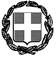 ΥΠΕΥΘΥΝΗ ΔΗΛΩΣΗ(άρθρο 8 Ν.1599/1986)Η ακρίβεια των στοιχείων που υποβάλλονται με αυτή τη δήλωση μπορεί να ελεγχθεί με βάση το αρχείο άλλων υπηρεσιών (άρθρο 8 παρ. 4 Ν. 1599/1986)2.ΥΠΕΥΘΥΝΗ ΔΗΛΩΣΗ (άρθρο 8 Ν.1599/1986)Η ακρίβεια των στοιχείων που υποβάλλονται με αυτή τη δήλωση μπορεί να ελεγχθεί με βάση το αρχείο άλλων υπηρεσιών (άρθρο 8 παρ. 4 Ν. 1599/1986)Α/ΑΠΕΡΙΓΡΑΦΗΠΟΣΟΤΗΤΑΤΥΠΟΣ (τεμάχιο, λίτρο, κιλό, υπηρεσία κ.λπ.)CPV (*)ΠΡΟΫΠΟΛΟΓΙΣΜΟΣ ΧΩΡΙΣ Φ.Π.Α.  Φ.Π.Α 13% ΑΞΙΑ  ΜΕ ΦΠΑΚ.Α.Ε.1Ενοικίαση λεωφορείου με οδηγό για μετακίνηση φοιτητών  του Τμήματος ΔΕΞΥΣ από Δευτέρα 24/7/2023 έως 12/8/2023 στο πλαίσιο της πρακτικής άσκησης του 6ου και 8ου εξαμήνου1υπηρεσία60172000-4(Ενοικίαση λεωφορείων και πούλμαν με οδηγό)3.823,00497,004.320,0008283.823,00497,004.320,00ΣΤΟΙΧΕΙΑ ΟΙΚΟΝΟΜΙΚΟΥ ΦΟΡΕΑ:ΕΠΩΝΥΜΙΑ & ΛΟΙΠΑ ΣΤΟΙΧΕΙΑΠΡΟΣ:ΤΜΗΜΑ ΠΡΟΜΗΘΕΙΩΝΠΡΟΣΦΟΡΑ ΓΙΑ ΤΗΝ ΑΡΙΘΜ. ΠΡΩΤ: 16750/23/ΓΠ/18-07-2023 ΠΡΟΣΚΛΗΣΗ ΕΚΔΗΛΩΣΗΣ ΕΝΔΙΑΦΕΡΟΝΤΟΣ ΤΟΥ Π.Θ.ΠΡΟΣΦΟΡΑ ΓΙΑ ΤΗΝ ΑΡΙΘΜ. ΠΡΩΤ: 16750/23/ΓΠ/18-07-2023 ΠΡΟΣΚΛΗΣΗ ΕΚΔΗΛΩΣΗΣ ΕΝΔΙΑΦΕΡΟΝΤΟΣ ΤΟΥ Π.Θ.Α/ΑΠΕΡΙΓΡΑΦΗΠΟΣΟΤΗΤΑΤΥΠΟΣ (τεμάχιο, λίτρο, κιλό, υπηρεσία κ.λπ.)CPV (*)ΠΡΟΣΦΕΡΟΜΕΝΗ ΤΙΜΗ ΧΩΡΙΣ Φ.Π.Α.Φ.Π.Α.ΠΡΟΣΦΕΡΟΜΕΝΗ ΤΙΜΗ ΜΕ Φ.Π.Α.Κ.Α.Ε.1Ενοικίαση λεωφορείου με οδηγό για μετακίνηση φοιτητών  του Τμήματος ΔΕΞΥΣ από Δευτέρα 24/7/2023 έως 12/8/2023 στο πλαίσιο της πρακτικής άσκησης του 6ου και 8ου εξαμήνου		1Υπηρεσία60172000-4(Ενοικίαση λεωφορείων και πούλμαν με οδηγό)ΣΥΝΟΛΟΠΡΟΣ(1):Ο – Η Όνομα:Επώνυμο:Επώνυμο:Επώνυμο:Όνομα και Επώνυμο Πατέρα: Όνομα και Επώνυμο Πατέρα: Όνομα και Επώνυμο Πατέρα: Όνομα και Επώνυμο Μητέρας:Όνομα και Επώνυμο Μητέρας:Όνομα και Επώνυμο Μητέρας:Ημερομηνία γέννησης(2): Ημερομηνία γέννησης(2): Ημερομηνία γέννησης(2): Τόπος Γέννησης:Τόπος Γέννησης:Τόπος Γέννησης:Αριθμός Δελτίου Ταυτότητας:Αριθμός Δελτίου Ταυτότητας:Αριθμός Δελτίου Ταυτότητας:Τηλ:Τηλ:Τόπος Κατοικίας:Τόπος Κατοικίας:Οδός:Αριθ:Αριθ:ΤΚ:Αρ. Τηλεομοιοτύπου (Fax):Αρ. Τηλεομοιοτύπου (Fax):Αρ. Τηλεομοιοτύπου (Fax):Αρ. Τηλεομοιοτύπου (Fax):Δ/νση Ηλεκτρ. Ταχυδρομείου(Εmail):Δ/νση Ηλεκτρ. Ταχυδρομείου(Εmail):Δ/νση Ηλεκτρ. Ταχυδρομείου(Εmail):Με ατομική μου ευθύνη και γνωρίζοντας τις κυρώσεις, που προβλέπονται από τις διατάξεις της παρ. 6 του άρθρου 22 του Ν. 1599/1986, δηλώνω ότι:«έχουμε λάβει γνώση των τεχνικών προδιαγραφών, των όρων της σχετικής πρόσκλησης υποβολής προσφοράς και των σχετικών με αυτήν διατάξεων και κείμενων νόμων και τους αποδεχόμαστε πλήρως. Η προσφορά μας είναι σύμφωνη με τις τεχνικές προδιαγραφές της σχετικής πρόσκλησης προσφοράς. Η υπηρεσία θα εκτελεστεί σύμφωνα με τις τεχνικές προδιαγραφές, τους όρους της σχετικής πρόσκλησης προσφοράς και των σχετικών με αυτήν διατάξεων και κείμενων νόμων».«η εταιρεία/επιχείρησή μας δεν βρίσκεται σε καμία από τις καταστάσεις των άρθρων 73 & 74 του Ν.4412/2016 (όπως αντικαταστάθηκαν από τα άρθρα 22 και 23 του ν. 4782/2021 αντίστοιχα) , δεν έχει εκδοθεί σε βάρος της απόφαση αποκλεισμού, σύμφωνα με το άρθρο 74 του Ν.4412/2016 (όπως αντικαταστάθηκε από το άρθρο 23 ν. 4782/2021) , η συμμετοχή της δε δημιουργεί κατάσταση σύγκρουσης συμφερόντων κατά τα ειδικότερα προβλεπόμενα στο άρθρο 24 του Ν.4412/2016 και δεν έχει αθετήσει τις υποχρεώσεις που προβλέπονται στην παρ. 2 του άρθρου 18 του Ν.4412/2016.».ως δικαιολογητικά συμμετοχής προσκομίζουμε: α) τα αποδεικτικά έγγραφα νομιμοποίησης και τα πρωτότυπα ή αντίγραφα που εκδίδονται, σύμφωνα με τις διατάξεις του άρθρου 1 του Ν.4250/2014 (Α΄ 74), β) ποινικό μητρώο γ) αποδεικτικό ασφαλιστικής ενημερότητας και δ) αποδεικτικό φορολογικής ενημερότητας».Αντίγραφο της κάρτας ελέγχου καυσαερίων και πιστοποιητικού ΚΤΕΟ,Αντίγραφο ασφαλιστήριου συμβολαίου τηρώ και θα εξακολουθώ να τηρώ κατά την εκτέλεση της ανάθεσης, εφόσον επιλεγώ,  τις υποχρεώσεις που απορρέουν από τις διατάξεις της περιβαλλοντικής, κοινωνικοασφαλιστικής και εργατικής νομοθεσίας, που έχουν θεσπιστεί με το δίκαιο της Ένωσης, το εθνικό δίκαιο, συλλογικές συμβάσεις ή διεθνείς διατάξεις περιβαλλοντικού, κοινωνικού και εργατικού δικαίου, οι οποίες απαριθμούνται στο Παράρτημα Χ του Προσαρτήματος Α του ν. 4412/2016. Η τήρηση των εν λόγω υποχρεώσεων ελέγχεται και βεβαιώνεται από τα όργανα που επιβλέπουν την εκτέλεση των δημοσίων συμβάσεων και τις αρμόδιες δημόσιες αρχές και υπηρεσίες που ενεργούν εντός των ορίων της ευθύνης και της αρμοδιότητάς τουςδεν θα ενεργήσω αθέμιτα, παράνομα ή καταχρηστικά καθ΄ όλη τη διάρκεια της διαδικασίας της ανάθεσης, αλλά και κατά το στάδιο εκτέλεσης αυτής, λαμβάνω τα κατάλληλα μέτρα για να διαφυλάξω την εμπιστευτικότητα των πληροφοριών που έχουν χαρακτηρισθεί ως τέτοιεςσυναινώ ώστε η αναθέτουσα αρχή ή και τρίτοι, κατ’ εντολή και για λογαριασμό της, να επεξεργάζονται προσωπικά δεδομένα που περιέχονται στους φακέλους της προσφοράς και τα αποδεικτικά μέσα τα οποία υποβάλλονται σε αυτήν, στο πλαίσιο της παρούσας δαπάνης, για το σκοπό της αξιολόγησης των προσφορών και της ενημέρωσης έτερων συμμετεχόντων σε αυτήν, λαμβάνοντας κάθε εύλογο μέτρο για τη διασφάλιση του απόρρητου και της ασφάλειας της επεξεργασίας των δεδομένων και της προστασίας τους από κάθε μορφής αθέμιτη επεξεργασία, σύμφωνα με τις διατάξεις της κείμενης νομοθεσίας περί προστασίας προσωπικών δεδομένων.Ημερομηνία:  ………..……….2023 Ο – Η Δηλ……….. ΠΡΟΣ(1):Ο – Η Όνομα:Επώνυμο:Επώνυμο:Επώνυμο:Όνομα και Επώνυμο Πατέρα: Όνομα και Επώνυμο Πατέρα: Όνομα και Επώνυμο Πατέρα: Όνομα και Επώνυμο Πατέρα: Όνομα και Επώνυμο Μητέρας:Όνομα και Επώνυμο Μητέρας:Όνομα και Επώνυμο Μητέρας:Όνομα και Επώνυμο Μητέρας:Ημερομηνία γέννησης(2): Ημερομηνία γέννησης(2): Ημερομηνία γέννησης(2): Ημερομηνία γέννησης(2): Τόπος Γέννησης:Τόπος Γέννησης:Τόπος Γέννησης:Τόπος Γέννησης:Αριθμός Δελτίου Ταυτότητας:Αριθμός Δελτίου Ταυτότητας:Αριθμός Δελτίου Ταυτότητας:Αριθμός Δελτίου Ταυτότητας:Τηλ:Τηλ:Τόπος Κατοικίας:Τόπος Κατοικίας:Οδός:Αριθ:ΤΚ:Αρ. Τηλεομοιοτύπου (Fax):Αρ. Τηλεομοιοτύπου (Fax):Αρ. Τηλεομοιοτύπου (Fax):Δ/νση Ηλεκτρ. Ταχυδρομείου(Εmail):Δ/νση Ηλεκτρ. Ταχυδρομείου(Εmail):Με ατομική μου ευθύνη και γνωρίζοντας τις κυρώσεις (3), που προβλέπονται από τις διατάξεις της παρ. 6 του άρθρου 22 του Ν. 1599/1986, δηλώνω ότι:έχω λάβει γνώση της παρούσας πρόσκλησης υποβολής προσφοράς και των όρων της, τους οποίους αποδέχομαι ανεπιφύλακτα στο σύνολό τους.τα στοιχεία που αναφέρονται στην προσφορά είναι ακριβή, αναλαμβάνω την υποχρέωση να τηρήσω εμπιστευτικά και να μη γνωστοποιήσω σε τρίτους (συμπεριλαμβανομένων των εκπροσώπων του ελληνικού και διεθνούς Τύπου), χωρίς την προηγούμενη έγγραφη συγκατάθεση της Αναθέτουσας Αρχής, ήτοι Πανεπιστήμιο Θεσσαλίας,   τα ανωτέρω έγγραφα ή πληροφορίες που προκύπτουν από αυτά. Ως συμμετέχον οικονομικός φορέας διασφαλίζω την τήρηση των απαιτήσεων αυτών από το προσωπικό μου, τους υπεργολάβους μου και κάθε άλλο τρίτο πρόσωπο που μπορεί να χρησιμοποιήσω κατά την ανάθεση ή εκτέλεση της σύμβασηςπαρέχεται η συγκατάθεση μου, ως συμμετέχων οικονομικός φορέας, για την επεξεργασία από την Υπηρεσία, σύμφωνα με τις διατάξεις των Ν. 4412/2016 καθώς και τροποποιήσεων αυτού, για τη συμμετοχή μου σε διαδικασίες σύναψης δημοσίων συμβάσεων, τα οποία περιέχουν προσωπικά δεδομένα.έλαβα γνώση των κάτωθι:Η Αναθέτουσα Αρχή ενημερώνει υπό την ιδιότητά της ως υπεύθυνης επεξεργασίας το φυσικό πρόσωπο που υπογράφει την προσφορά ως Προσφέρων ή ως Νόμιμος Εκπρόσωπος Προσφέροντος, ότι το ίδιο ή και τρίτοι, κατ’ εντολή και για λογαριασμό του, θα επεξεργάζονται τα ακόλουθα δεδομένα ως εξής:Ι. Αντικείμενο επεξεργασίας είναι τα δεδομένα προσωπικού χαρακτήρα που περιέχονται στους φακέλους της προσφοράς και τα αποδεικτικά μέσα τα οποία υποβάλλονται στην Αναθέτουσα Αρχή, στο πλαίσιο του παρόντος Διαγωνισμού, από το φυσικό πρόσωπο το οποίο είναι το ίδιο Προσφέρων ή Νόμιμος Εκπρόσωπος Προσφέροντος.